How do I see the result of my exam in my Personal Health Record (PHR)? Click on the “About Me” or “Appointments” icon on the top of the Overview page: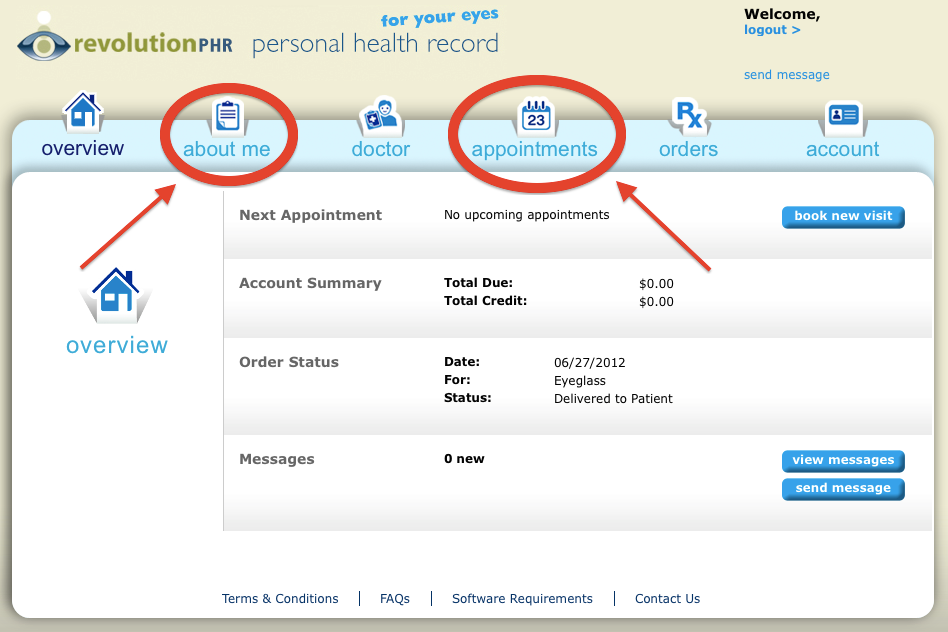 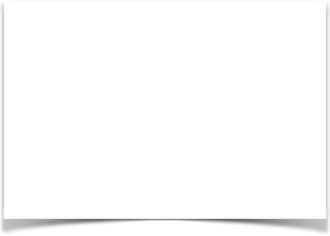 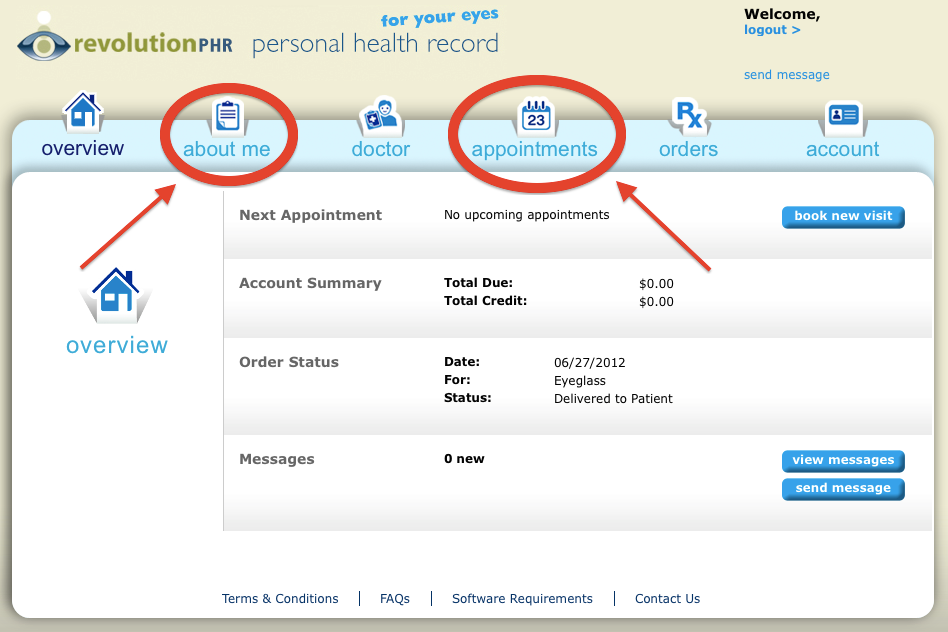 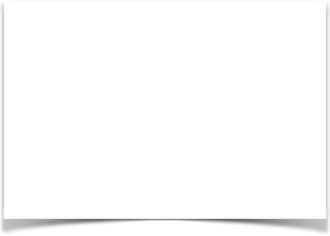 2)   Click on “View” to view an online summary or “Download” to download a copy to your computer: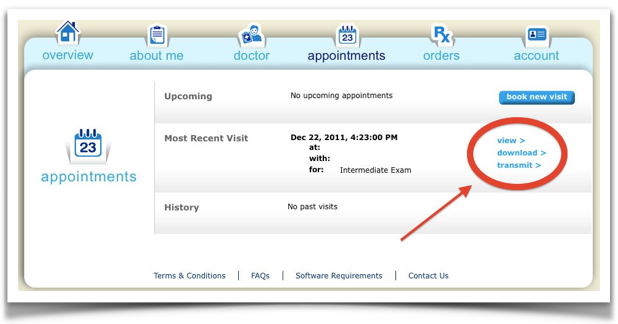 